February 2023 Newsletter 2Message from the Head TeacherWelcome back to the second half of the Spring term.  I am really seeing the signs of Springtime, not due to the flowers of trees and bulbs developing or the increased warmth, but instead due to the number of coats that are being removed during playtimes!  At the end of the first half term I looked out of the window to see a row of about 20 or 30 coats hanging along the metal railing and I thought to myself, ‘That’s a sure sign that Spring is in the air!’  Please do keep sending you child to school with a light coat though, as we go outside even in light rain and a fleece is not enough of a layer to keep the children dry.This remains of this term will be busy with any Easter celebrations as well as a house day, golf day, science days and parent consultations.  Don’t forget, if you haven’t already, do make a booking to visit your child’s class teacher. The teachers are currently preparing a report about the children, to show their strengths and areas for development, as well as their Autumn assessment scores.  These will be handed out at the parent consultation, or sent to you after the Thursday consultations, if you are unable to make the meetings.For those of you who requested some details about the academic year, 2023-2024, then please see dates below.  The governors have now confirmed the days that the school will use for staff development.  More details will be placed on the school website.As always, please speak to either myself or any member of staff if you have any queries.Dawn Deacon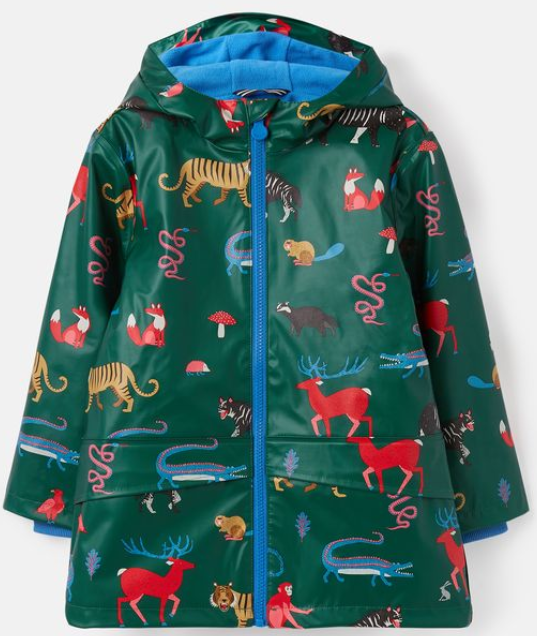 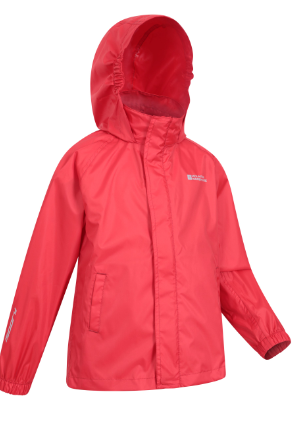 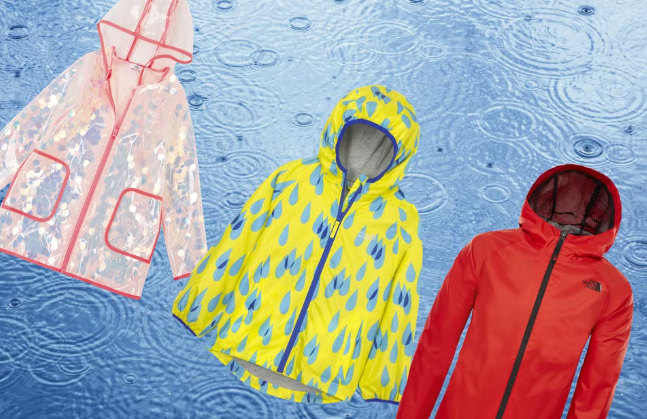 Class CafesThank you to the parents who have been able to attend the class cafes, so far.  These have varied enormously in their content, depending on the year group and the expectations for the end of year.  The Year 4 and 5 presentations also involved the parents/carers, with some multiplication and division questions for them to attempt, as well as a times table competition.  There are still some year groups to hold their sessions. Year 6, 24.02.23Year 3, 03.03.23Reception, 10.03.23Year 2, 17.03.23Please do attend if possible.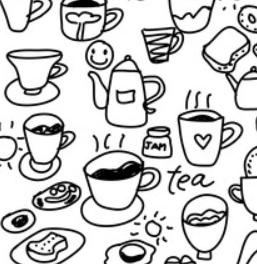 School term and holiday dates for 2023/2024Autumn Term datesFriday 1 September to Friday 20 October 2023 (36 days) PD day Fri 1st SepHalf Term: Monday 23 to Friday 27 October 2023Monday 30 October to Wednesday 20 December 2023 (38 days)Christmas Holidays: Thursday 21 December 2023 to Wednesday 3 January 2024 PD day Wed 20th DecSpring Term datesThursday 4 January to Friday 16 February 2024 (32 days)Half Term: Monday 19 to Friday 23 February 2024Monday 26 February to Thursday 28 March 2024 (24 days) PD day Mon 26th FebEaster Holidays: Friday 29 March to Friday 12 April 2024Summer Term datesMonday 15 April to Friday 24 May 2024 (29 days)Half Term: Monday 27 to Friday 31 May 2024Monday 3 June to Monday 22 July 2024 (36 days) PD day Mon 3rd June and Monday 22nd JulySummer Holiday: Tuesday 23 July onwards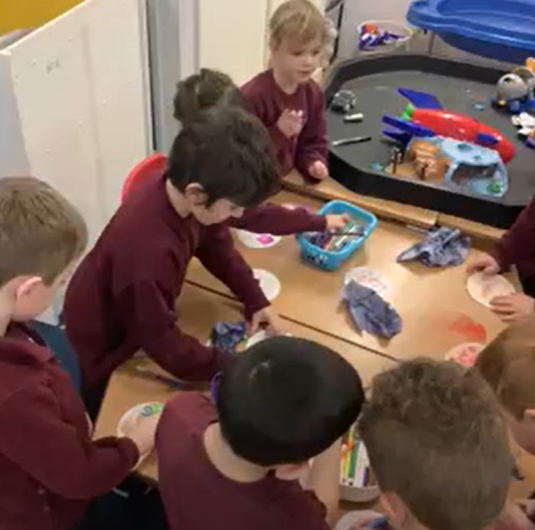 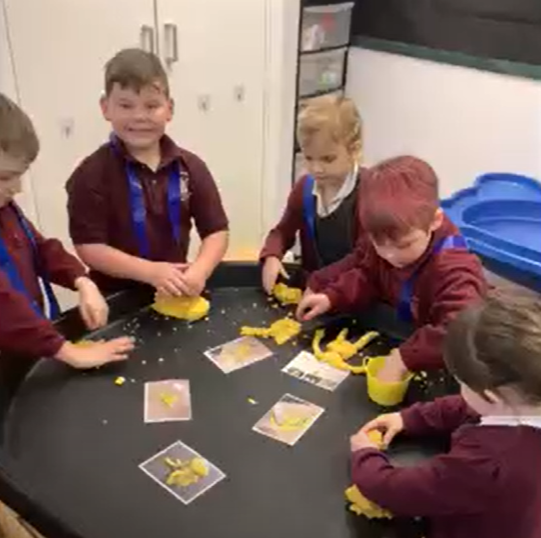 Bring and Buy SaleTowards the end of the Spring term the Year 6 house captains will be holding a bring and buy sale to raise funds for an outside trim trail.  No date has been set just yet, but we ask if you are able to send in any items – ‘to bring.’  We are able to receive these as soon as possible to allow time to prepare and price.  These should be in good condition, either new, or in the original box and hardly used.  Possibly the following:Cuddly toysBooksGamesColouring booksPens or pencilsNotebooks or stationery itemsOnce enough items have been sent into school the team will inform you of more details of the sale.  We really do hope that you will support this fundraising effort so that the school can purchase some items for the school field.  We have some support from the PTA and the sports premium funding but we still need more to allow a full circuit to be created.Photographs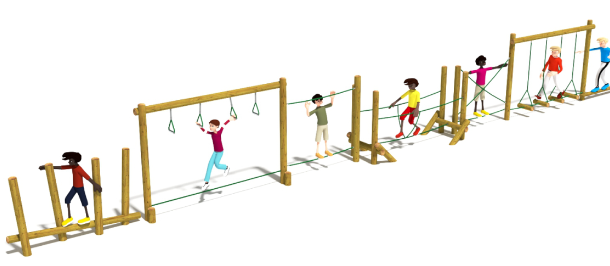 To end the newsletter, I have included a range of photographs from Years 1, 2 and 3.  Year 1 are discovering more about space, Year 2 are in the woods and Year 3 are using spy glasses!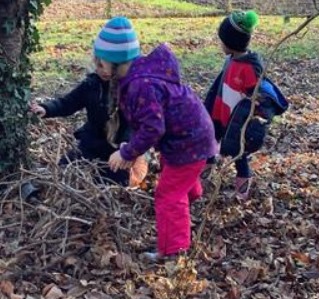 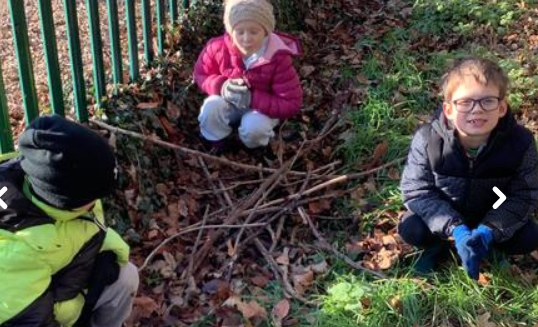 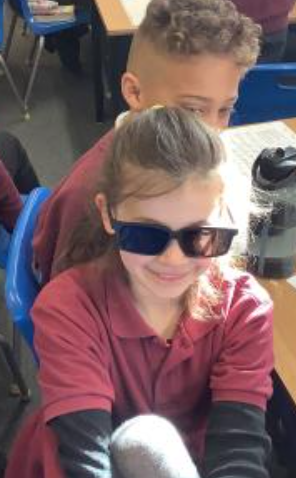 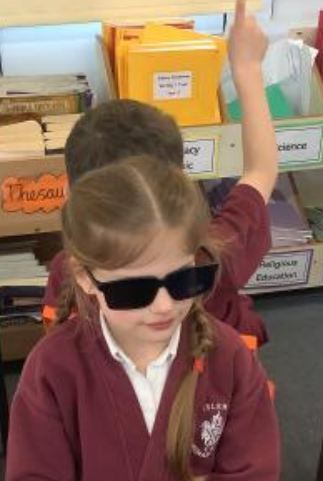 